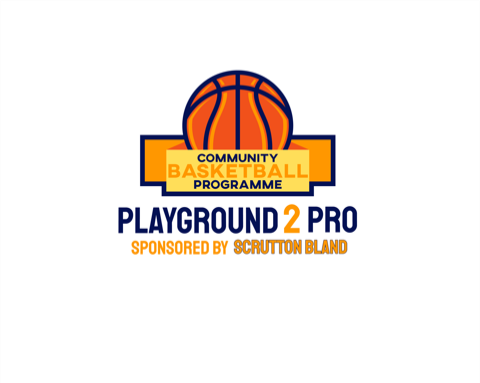 P2P Booking Temporary Process
Hello!We at Playground2Pro are very conscious that while our new website is being built (which will have an online booking facility) that the booking process for our weekly sessions and camps is rather long winded. Therefore, in an attempt to make this process easier, if you would like to book a place please send us an email with the below information.Player Name:Which Sessions You Are Booking & How Many Days:Age:Medical Conditions: Emergency Contact:The bank details are as follows:Account: 68802277Sort Code: 53-61-24Please organise the bank transfer at the same time you send us the players details, we will then send a reply confirming the place has been booked and payment has been received. Please use your child’s name & the session as the reference when paying so we can easily identify who has paid. Please be aware that sending details with no payment does not book your place. We are hoping the website will be live very soon, but do not want people to miss out in the meantime.All of the above can be used for camps and centre of excellence. Please also be aware that Playground2Pro is a separate entity to Ipswich or any other basketball club. Therefore, please do not mistake our account for theirs!Apologies that this process is a little complicated, but we can assure you that we are working hard to improve it!Many ThanksThe Playground2Pro Team.